25 FEBRUARI – VRIENDJESDAGHOLAHE HOLAHO HOLAHE HOLAHO DIT IS DE K-S-A, KSA!! Vandaag is het vriendjesdag! De dag waarop we vriendjes die niet in de KSA zitten mee mogen nemen naar de KSA! We maken er met een grote bende weer een toffe namiddag van en ze zullen zien hoe plezant het bij ons is! Om het haalbaar voor jullie leiding te maken is de minimum leeftijd 3de kleuterklas, zij kunnen dan al eens een voorproefje nemen voor volgend jaar . Wie neem jij mee naar onze vriendjesdag? 10 MAART – ACTIVITEIT   Een leuk weetje van de dag: Morgen is het Wereldloodgietersdag! Dat lijkt ons wel een leuk beroep, maar zijn er nog leuke beroepen in de wereld? Laten we vandaag samen opzoek gaan naar onze droomjobs!24 MAART – ZWEMACTIVITEIT   Vandaag gaan we met iedereen richting Waregem, onze jaarlijkse uitstap naar het zwembad voor extra veel waterpret! Wat neem je allemaal mee naar het zwembad? Een handdoek                           - Zwemgrief                  - Eventueel duikbrilZwembandjes indien nodig  Opgelet: zwembroek moet boven de knieën zijn als deze niet strak is.    12-14 APRIL – WEEKEND JONGSTEJAJA HET IS ZO VER, HET IS TERUG KSA WEEEKEEEND!!! Dit jaar gaan we naar Tiegem. Meer info kan je vinden op de weekendbrief! Is het je eerste keer op weekend met de KSA? Geen zorgen, het is een onvergetelijk weekend vol plezier met al je vrienden! Kleine tip: ALLES naamtekenen zo is het voor ons gemakkelijker om verloren voorwerpen terug te geven aan de eigenaar 5 MEI – ACTIVITEITHelp, omdat het juist Dag Van De Arbeid is geweest, zijn al de werknemers van Bob De Bouwer op verlof, maar Bob De Bouwer moet nog tegen morgen een nieuw huis bouwen. Zijn jullie even goed als de werknemers van Bob De Bouwer of valt heel het huis in het water?19 MEI – LAATSTE ACTIVITEIT  Dag lieve KSA-vrienden,  Jammer genoeg is het al weer de laatste activiteit. Maar niet getreurd zoals jaarlijkse traditie doen we een leuke uitstap! We genieten dubbeldik van het samen zijn en verlangen al naar het spetterende kamp!  Benieuwd naar waar we vandaag gaan? 15-21 JULI – KAMP   Attentie, attentie, via deze brief willen we aankondigen dat het meest coole, leuke, zotste, vetste, meest geweldige kamp weer doorgaat van 15-21 juli. Pak jullie koffers maar al in, want we vertrekken weer richting de Ardennen! Jullie allerleukste leiding komt ook nog eens langs voor meer informatie te geven, maar 1 ding is al zeker: Dit kamp wordt GEWELDIG!BELANGRIJKE DATA:WEEKEND	12- 14 APRILSPAGHETTI AVOND 20 APRILKAMP	              15-21 JULI   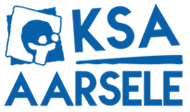 KALENDER KABOUTERS 2de SEMESTER 2023-2024  